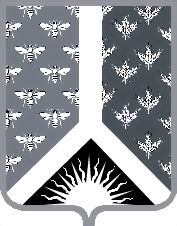 СОВЕТ НАРОДНЫХ ДЕПУТАТОВ НОВОКУЗНЕЦКОГО МУНИЦИПАЛЬНОГО РАЙОНАР Е Ш Е Н И Еот 29 апреля 2016 года № 301О внесении изменений в Регламент Совета народных депутатов Новокузнецкого муниципального районаРассмотрев представленный комиссией по вопросам местного самоуправления Совета народных депутатов Новокузнецкого муниципального района проект решения «О внесении изменений в Регламент Совета народных депутатов Новокузнецкого муниципального района», и руководствуясь пунктом 23 части 2 статьи 27, частью 4 статьи 37 Устава муниципального образования «Новокузнецкий муниципальный район», статьей 68 Регламента Совета народных депутатов Новокузнецкого муниципального района, Совет народных депутатов Новокузнецкого муниципального районаР Е Ш И Л:1. Внести в Регламент Совета народных депутатов Новокузнецкого муниципального района изменения, дополнив его главой 6.1 следующего содержания:«Глава 6.1. Избрание главы Новокузнецкого муниципального районаСтатья 60.1. Порядок избрания главы Новокузнецкого муниципального района1. Глава Новокузнецкого муниципального района избирается Советом народных депутатов Новокузнецкого муниципального района из числа кандидатов, представленных конкурсной комиссией по результатам конкурса.2. Все представленные кандидаты выступают на заседании Совета народных депутатов, отвечают на вопросы депутатов.3. Избранным считается кандидат, получивший в результате тайного голосования более половины голосов от установленной численности депутатов Совета народных депутатов.4. Для проведения тайного голосования Совет народных депутатов избирает из числа депутатов счетную комиссию в количестве трех человек. Счетная комиссия избирает из своего состава председателя. Все решения в счетной комиссии принимаются большинством голосов.5. Тайное голосование проводится с использованием бюллетеней.Бюллетени для тайного голосования изготавливаются под контролем счетной комиссии по установленной ею и утвержденной Советом народных депутатов форме и в установленном количестве.6. Каждому депутату Совета народных депутатов членами счетной комиссии выдается один бюллетень под роспись. Заполнение бюллетеня производится в кабине (комнате) для тайного голосования. Кабина (комната) для голосования должна быть оборудована таким образом, чтобы исключалась возможность контроля за волеизъявлением депутата.7. Голосование проводится путем нанесения депутатом Совета народных депутатов любого знака напротив графы, относящейся к кандидату, в пользу которого сделан выбор либо напротив графы «Против всех кандидатов».При тайном голосовании депутат не вправе голосовать более чем за один из вариантов голосования.8. Заполненные бюллетени опускаются в опечатанный (опломбированный) ящик.9. Подсчет голосов начинается после того, как проголосовал последний депутат. Подсчет голосов счетной комиссией осуществляется открыто и гласно.10. Счетная комиссия в присутствии депутатов Совета народных депутатов, присутствующих на заседании, вскрывает ящик с бюллетенями и проводит подсчет голосов, сортируя бюллетени по голосам, поданным за каждого из кандидатов и по позиции «Против всех кандидатов». Результаты голосования объявляются председателем счетной комиссии сразу же после подсчета.11. Бюллетени, по которым невозможно определить позицию голосовавшего, признаются счетной комиссией недействительными и при подсчете голосов не учитываются.12. Результаты голосования оформляются решением Совета народных депутатов.13. Если ни один из баллотирующихся кандидатов не набирает необходимого числа голосов, то проводится второй тур голосования по кандидатуре, набравшей наибольшее число голосов.14. Если во втором туре кандидат не набрал необходимого числа голосов, то выборы проводятся повторно. Дата и время повторных выборов определяются протокольным решением Совета народных депутатов.».2. Опубликовать настоящее Решение в Новокузнецкой районной газете «Сельские вести».3. Контроль за исполнением настоящего Решения возложить на комиссию по вопросам местного самоуправления Совета народных депутатов Новокузнецкого муниципального района.4. Настоящее Решение вступает в силу со дня его принятия.Председатель Совета народных депутатов Новокузнецкого муниципального района                                                                            Е. В. Зеленская                                                                   